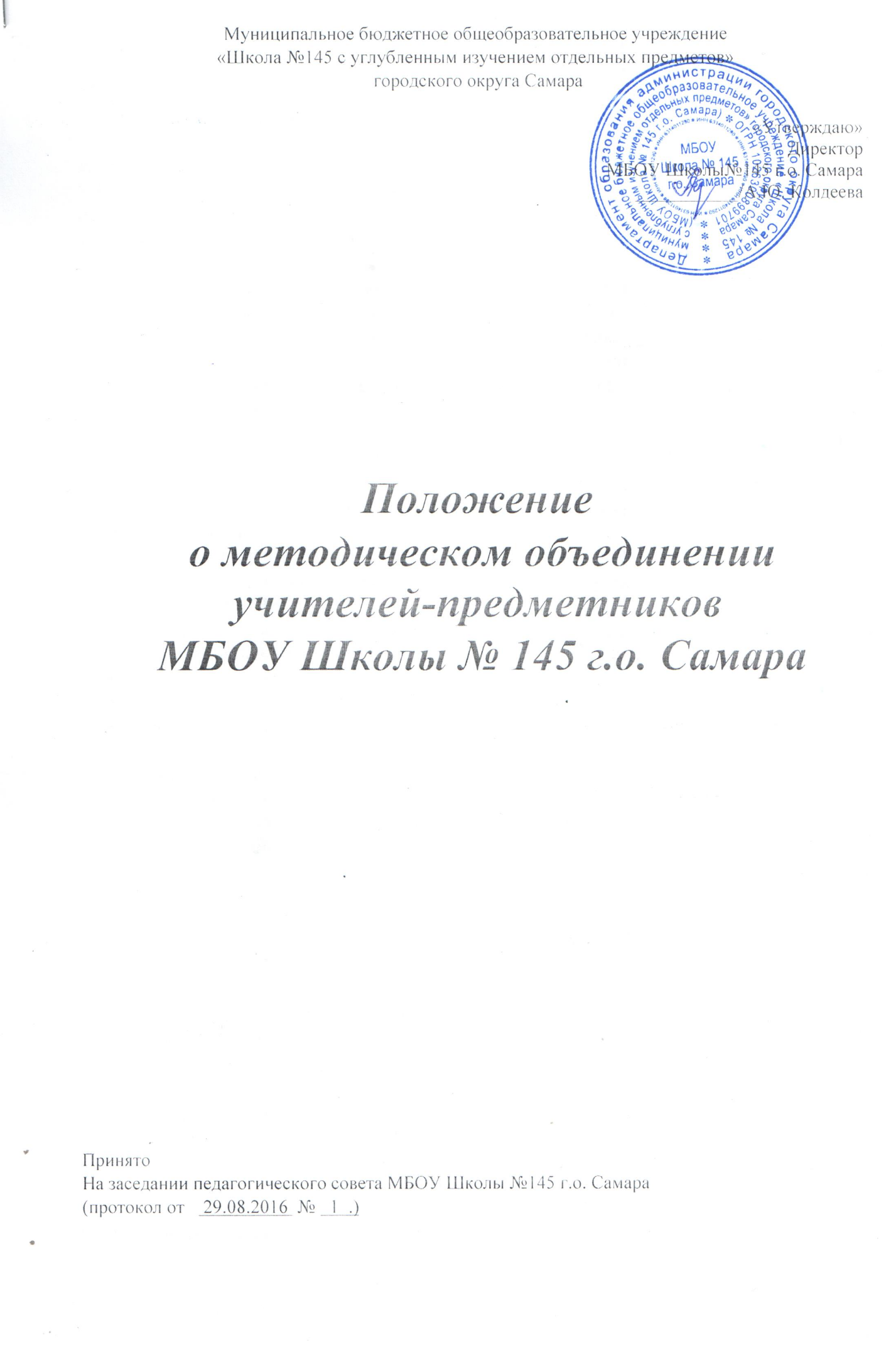 1. Общие положения1.1. Настоящее положение разработано в соответствии с Федеральным законом «Об образовании в Российской Федерации» и Уставом школы.1.2. Методическое объединение (МО) является основным структурным элементом методической службы школы, осуществляющим организацию и ведение научно-методической деятельности по предмету (предметной области) или виду деятельности.1.3. МО может быть создано при наличии не менее трех педагогических работников по предмету (предметной области) или виду деятельности.1.4. Конкретные виды и состав методических объединений определяется, исходя из потребностей научно-методического обеспечения образовательного процесса.1.5. МО создаются, реорганизуются и ликвидируются Приказом директора школы по представлению заместителя директора (научно-методическая работа).1.6. В своей деятельности МО руководствуется федеральным, региональным и местным законодательством об образовании, Уставом школы и настоящим Положением.2. Основные функции методического объединенияОсновными функциями деятельности МО являются:2.1. Планирование деятельности МО.2.2. Оказание научно-методической поддержки членам МО.2.3. Анализ деятельности МО.3. Задачи методического объединения3.1. Осуществление:координации деятельности членов МО;изучения нормативно-правовой документации и научно-методической литературы по профилю МО;выбора учебников, отбора содержания, экспертизы рабочих программ и учебных планов членов МО;контроля и анализа деятельности членов МО;изучения и распространения передового педагогического опыта;наставничества в МО;руководства и контроля проектной и исследовательской деятельностью учащихся по предмету (предметной области) или виду деятельности;контроля и анализа результатов учебной деятельности по предмету (предметной области) или виду деятельности;выработки единых требований к оценке результатов освоения программы на основе образовательных стандартов;разработки системы промежуточной аттестации учащихся по предмету (предметной области;ознакомления с методическими разработками по предмету (предметной области), анализа методов преподавания.3.2. Организация:планирования и анализа результатов профессионального самообразования, переподготовки и повышения квалификации педагогов МО;взаимопосещения уроков по определенной тематике с последующей рефлексией и анализом;открытых уроков по определенной теме с целью ознакомления с методическими разработками сложных тем предмета;предметных недель, школьных этапов предметных олимпиад и конкурсов;проектной и исследовательской деятельностью учащихся по предмету (предметной области) или виду деятельности.3.3. Совершенствование:методики проведения различных видов занятий и их учебно-методического и материально-технического обеспечения.4. Права методического объединенияВ соответствии со своей компетенцией, установленной настоящим Положением, методическое объединение имеет право:4.1. Обращаться:к администрации и коллегиальным органам управления школы и получать информацию по результатам рассмотрения обращений;к администрации с ходатайством о поощрении и наложении взысканий на членов МО;к администрации с предложениями о распределении учебной нагрузки, распределении дополнительных обязанностей, установлении компенсационных и стимулирующих выплат;к администрации за консультациями по вопросам нормативно-правового обеспечения деятельности МО;к администрации с предложениями об улучшении организации учебного процесса;в аттестационную комиссию школы с предложениями по организации и содержанию аттестации педагогических работников.4.2. Принимать участие в:оценке возможности организации углубленного изучения предмета (введения профильного обучения);разработке локальных актов школы в пределах своей компетенции;подготовке предложений и рекомендаций на получение квалификационной категории учителями МО.4.3. Рекомендовать: к публикации разработки МО;членам МО повышение квалификации;представителей МО для участия в профессиональных конкурсах.5. Ответственность методического объединенияМетодическое объединение несет ответственность за:5.1. выполнение плана работы МО;5.2. соответствие принятых решений действующему законодательству и локальным актам школы;5.3. выполнение принятых решений и рекомендаций;5.4. результаты учебной деятельности по предмету (предметной области) или виду деятельности;5.5. бездействие при рассмотрении обращений;6. Организация работы методического объединения6.1. При необходимости Методическое объединение по согласованию с директором школы может привлекать для своей работы любых специалистов.6.2. Методическое объединение работает по плану, утвержденному директором школы.6.3. Заседания Методического объединения проводятся по мере необходимости, но не реже одного раза в триместр (четверть).6.4. Кворумом для принятия решений является присутствие на заседании МО более половины его членов.6.5. Решения принимаются простым большинством голосов членов МО, присутствующих на заседании. В случае равенства голосов решающим является голос Председателя МО.6.6. Непосредственное руководство деятельностью МО осуществляет его Председатель, который:ведет документацию;координирует деятельность МО;ведет заседания МО.6.7. Исполнение обязанностей руководителя МО осуществляется на основании Приказа директора школы в соответствии с должностной инструкцией Руководителя МО.6.8. Председателю МО за выполнение должностных обязанностей может быть установлена компенсационная выплата в соответствии с Положением об оплате труда.7. Делопроизводство7.1. Методическое объединение ведет протоколы своих заседаний в соответствии с Инструкцией по делопроизводству в школе.7.2. Протоколы хранятся в составе отдельного дела в канцелярии школы.7.3. Ответственность за делопроизводство возлагается на председателя МО.